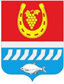 АДМИНИСТРАЦИЯ ЦИМЛЯНСКОГО РАЙОнаПОСТАНОВЛЕНИЕ    .03.2024                                                   №                                           г. ЦимлянскВ связи с кадровыми изменениями, Администрация Цимлянского районаПОСТАНОВЛЯЕТ:	1. Внести в постановление Администрации Цимлянского района от 24.05.2019 № 365 «О создании комиссии по приемке жилых помещений в муниципальную собственность в рамках формирования специализированного жилого фонда для детей-сирот и детей, оставшихся без попечения родителей, лиц из их числа на территории муниципального образования «Цимлянский район» изменения, изложив приложение № 1 в новой редакции, согласно приложению к настоящему постановлению.2. Контроль за выполнением постановления возложить на первого заместителя главы Администрации Цимлянского района Мельникову А.С.Глава Администрации Цимлянского района                                                                           Е.Н. НочевкинаПостановление вносит отдел имущественных и земельныхотношений Администрации Цимлянского районПриложение к постановлению Администрации Цимлянского районаот      .03.2024    №     Состав комиссиипо приемке жилых помещений в муниципальную собственность в рамках формирования специализированного жилого фонда для детей-сирот и детей, оставшихся без попечения родителей, лиц из их числа на территории муниципального образования «Цимлянский район»Председатель комиссии:Управляющий делами                                                                               А.В. КуликО внесении изменений в постановление Администрации Цимлянского района от 24.05.2019 № 365 «О создании комиссии по приемке жилых помещений в муниципальную собственность в рамках формирования специализированного жилого фонда для детей-сирот и детей, оставшихся без попечения родителей, лиц из их числа на территории муниципального образования «Цимлянский район»Мельникова Альбика Саидовна- первый заместитель главы Администрации Цимлянского района.Заместитель председателякомиссии: Чепур Руслан Сергеевич- заместитель главы Администрации Цимлянского района по строительству, ЖКХ и архитектуре;Секретарь комиссии:Волкова Ксения Романовна- старший инспектор отдела архитектуры и градостроительства Администрации Цимлянского района;Члены комиссии:Антипов Иван Викторович - заведующий отделом образования Администрации Цимлянского района;Агаркова Лилия Владимировна - заведующий отделом архитектуры и градостроительства Администрации Цимлянского района;Изюмченко Ольга Сергеевна- заведующий отделом имущественных и земельных отношений Администрации Цимлянского района;Кривенко  Елена Владимировна- заведующий сектором юридической службы Администрации Цимлянского района;Таргоня Валерия Владимировна- ведущий специалист отдела имущественных и земельных отношений Администрации Цимлянского района;Хлебина Ольга Александровна- ведущий специалист отдела образования Администрации Цимлянского района;Гордеев Владимир Алексеевич- начальник Территориального отдела Управления Роспотребнадзора по Ростовской области в Цимлянском, Волгодонском, Семикаракорском, Константиновском, Мартыновском районах (по согласованию);Гуляев Александр Дмитриевич- председатель Общественного совета Цимлянского района (по согласованию);Бурда Александр Владимирович- директор ООО «Благоустройство Цимлянского района» (по согласованию);- представитель от детей-сирот и детей, оставшихся без попечения родителей (по согласованию).